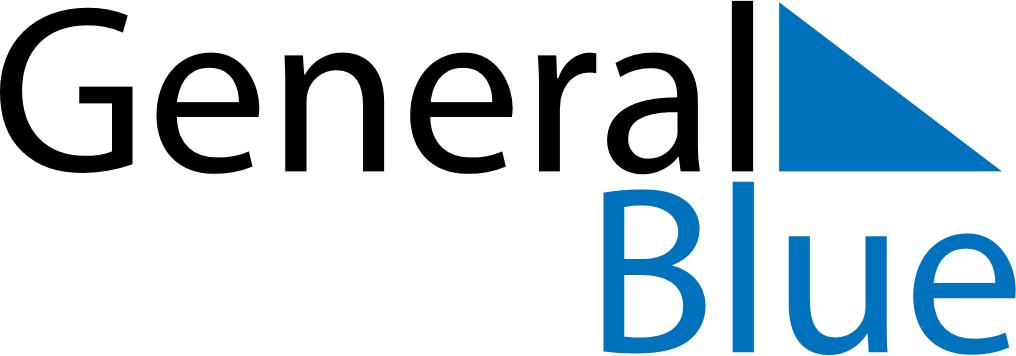 Weekly CalendarMarch 21, 2027 - March 27, 2027Weekly CalendarMarch 21, 2027 - March 27, 2027Weekly CalendarMarch 21, 2027 - March 27, 2027Weekly CalendarMarch 21, 2027 - March 27, 2027Weekly CalendarMarch 21, 2027 - March 27, 2027Weekly CalendarMarch 21, 2027 - March 27, 2027SUNDAYMar 21MONDAYMar 22TUESDAYMar 23WEDNESDAYMar 24THURSDAYMar 25FRIDAYMar 26SATURDAYMar 27